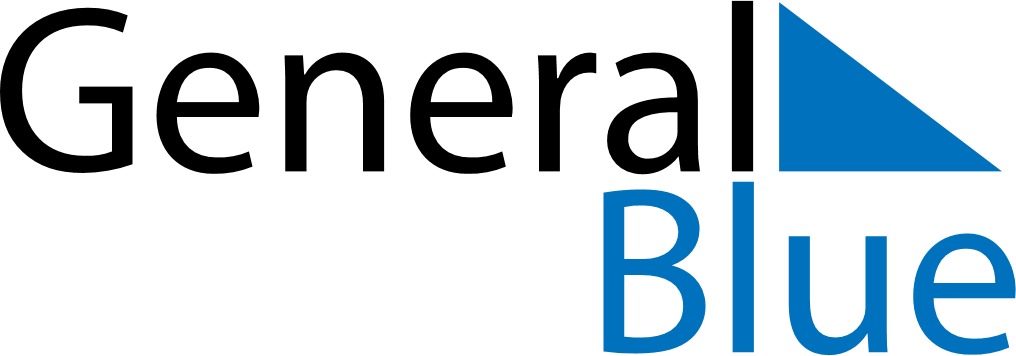 May 2024May 2024May 2024May 2024May 2024May 2024Newcastle West, Munster, IrelandNewcastle West, Munster, IrelandNewcastle West, Munster, IrelandNewcastle West, Munster, IrelandNewcastle West, Munster, IrelandNewcastle West, Munster, IrelandSunday Monday Tuesday Wednesday Thursday Friday Saturday 1 2 3 4 Sunrise: 6:04 AM Sunset: 9:02 PM Daylight: 14 hours and 57 minutes. Sunrise: 6:02 AM Sunset: 9:03 PM Daylight: 15 hours and 0 minutes. Sunrise: 6:00 AM Sunset: 9:05 PM Daylight: 15 hours and 4 minutes. Sunrise: 5:58 AM Sunset: 9:07 PM Daylight: 15 hours and 8 minutes. 5 6 7 8 9 10 11 Sunrise: 5:57 AM Sunset: 9:08 PM Daylight: 15 hours and 11 minutes. Sunrise: 5:55 AM Sunset: 9:10 PM Daylight: 15 hours and 15 minutes. Sunrise: 5:53 AM Sunset: 9:12 PM Daylight: 15 hours and 18 minutes. Sunrise: 5:51 AM Sunset: 9:13 PM Daylight: 15 hours and 22 minutes. Sunrise: 5:49 AM Sunset: 9:15 PM Daylight: 15 hours and 25 minutes. Sunrise: 5:48 AM Sunset: 9:17 PM Daylight: 15 hours and 28 minutes. Sunrise: 5:46 AM Sunset: 9:18 PM Daylight: 15 hours and 32 minutes. 12 13 14 15 16 17 18 Sunrise: 5:44 AM Sunset: 9:20 PM Daylight: 15 hours and 35 minutes. Sunrise: 5:43 AM Sunset: 9:21 PM Daylight: 15 hours and 38 minutes. Sunrise: 5:41 AM Sunset: 9:23 PM Daylight: 15 hours and 41 minutes. Sunrise: 5:40 AM Sunset: 9:25 PM Daylight: 15 hours and 45 minutes. Sunrise: 5:38 AM Sunset: 9:26 PM Daylight: 15 hours and 48 minutes. Sunrise: 5:37 AM Sunset: 9:28 PM Daylight: 15 hours and 51 minutes. Sunrise: 5:35 AM Sunset: 9:29 PM Daylight: 15 hours and 54 minutes. 19 20 21 22 23 24 25 Sunrise: 5:34 AM Sunset: 9:31 PM Daylight: 15 hours and 57 minutes. Sunrise: 5:32 AM Sunset: 9:32 PM Daylight: 15 hours and 59 minutes. Sunrise: 5:31 AM Sunset: 9:34 PM Daylight: 16 hours and 2 minutes. Sunrise: 5:30 AM Sunset: 9:35 PM Daylight: 16 hours and 5 minutes. Sunrise: 5:28 AM Sunset: 9:37 PM Daylight: 16 hours and 8 minutes. Sunrise: 5:27 AM Sunset: 9:38 PM Daylight: 16 hours and 10 minutes. Sunrise: 5:26 AM Sunset: 9:39 PM Daylight: 16 hours and 13 minutes. 26 27 28 29 30 31 Sunrise: 5:25 AM Sunset: 9:41 PM Daylight: 16 hours and 15 minutes. Sunrise: 5:24 AM Sunset: 9:42 PM Daylight: 16 hours and 18 minutes. Sunrise: 5:23 AM Sunset: 9:43 PM Daylight: 16 hours and 20 minutes. Sunrise: 5:22 AM Sunset: 9:45 PM Daylight: 16 hours and 22 minutes. Sunrise: 5:21 AM Sunset: 9:46 PM Daylight: 16 hours and 24 minutes. Sunrise: 5:20 AM Sunset: 9:47 PM Daylight: 16 hours and 27 minutes. 